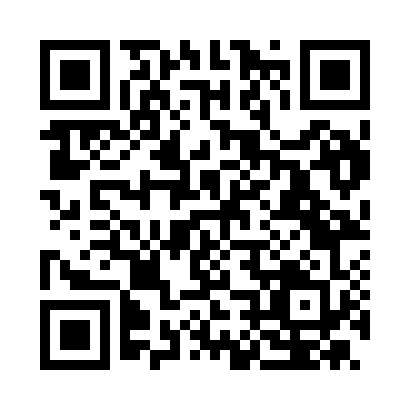 Prayer times for Badia, ItalyWed 1 May 2024 - Fri 31 May 2024High Latitude Method: Angle Based RulePrayer Calculation Method: Muslim World LeagueAsar Calculation Method: HanafiPrayer times provided by https://www.salahtimes.comDateDayFajrSunriseDhuhrAsrMaghribIsha1Wed4:185:5912:535:477:489:232Thu4:175:5712:535:477:499:243Fri4:155:5612:535:487:509:254Sat4:135:5512:535:487:519:275Sun4:125:5412:535:497:529:286Mon4:105:5312:535:497:539:297Tue4:095:5212:535:507:549:318Wed4:075:5112:535:507:559:329Thu4:065:5012:535:517:569:3310Fri4:045:4912:535:517:579:3511Sat4:035:4812:535:527:589:3612Sun4:025:4712:535:527:599:3713Mon4:005:4612:535:538:009:3914Tue3:595:4512:535:538:009:4015Wed3:575:4412:535:548:019:4116Thu3:565:4312:535:548:029:4317Fri3:555:4312:535:558:039:4418Sat3:545:4212:535:558:049:4519Sun3:525:4112:535:568:059:4620Mon3:515:4012:535:568:069:4821Tue3:505:4012:535:578:079:4922Wed3:495:3912:535:578:079:5023Thu3:485:3812:535:588:089:5124Fri3:475:3812:535:588:099:5325Sat3:465:3712:535:598:109:5426Sun3:455:3612:535:598:119:5527Mon3:445:3612:535:598:119:5628Tue3:435:3512:546:008:129:5729Wed3:425:3512:546:008:139:5830Thu3:415:3412:546:018:149:5931Fri3:405:3412:546:018:1410:00